TS Transco –Deputation of Sri J.Shankar, Chief Engineer/Karimnagar Zone and                       Sri G. Madhukar, EE/Constn.,/ Sangareddy for inspection 132 KV, 630 Sqmm XLPE Cable joints and end terminations at M/s Brugg kable AG,Switzerland, from 22.05.2018 to 29.05.2018– Orders-Issued. ------------------------------------------------------------------------------------------------------------ T.O.O.CGM (HRD) Rt.No.	                         		     	   	    Dt:     .05.2018. 								      	    	    	   Read the following:	U.O.No.CPT130/SE-Constn/F:Bonguluru (Cable)/D.No.299/18, dt:08.05.2018* * *ORDER:	In the reference cited, the Chief Engineer (Constn.,) has informed that in the letter dt:27.02.2018 Manufacturing Clearance and Quality Assurance plan was issued to M/s KEI Industries Ltd., Hyderabad for manufacturing of 132 KV, 630 Sqmm Copper XLPE Under Ground Cable Joints and termination of make M/s Brugg kable, AG Switzerland. 2.	M/s KEI Industries Ltd., Hyderabad vide letter dt:05.04.2018 have informed that, the said 132 KV,630 Sqmm Copper XLPE Under Ground Cable Joints and termination of make M/s Brugg kable, AG Switzerland is ready for inspection at M/s Brugg Cables, Main Building Klosterzelgstrasse 28, Switzerland. 3.	The total travel expenses for the inspection including accommodation and local transportation required for inspection shall be borne by the Bidder. The DA & equipment allowances and other allowances shall be borne by TS Transco. 4.	The TS Transco accords sanction for deputation of Sri J.Shankar, Chief Engineer/ Karimnagar Zone and Sri G. Madhukar, EE/Constn.,/ Sangareddy for inspection 132 KV 630 Sqmm Copper XLPE Under Ground Cable Joints and Terminations of make M/s Brugg Kable AG, Switzerland from 22.05.2018 to 29.05.2018 (including journey period). The Schedule of the program is as follows:P.T.O::2::5.	Sanction is also accorded for an amount of Rs. 68,770.00 (Rupees Sixty eight thousand seven hundred and seventy only) as shown below:6.	The additional expenditure, if any, incurred towards baggages will be reimbursed to the deputationists and subject to cancellation or modification, if found erroneous and excess amount paid (if any) will be recovered.7.	The deputation of the above officials for inspection shall be governed by the usual terms and conditions of deputation.8.	The Concerned Drawing Officers are requested to release the amount sanctioned in Para (5) above, accordingly.9.	The expenditure is chargeable to the Head of Account.No.76-132.10.	These orders are issued with the concurrence of the Joint Managing Director (Finance. Comml. & HRD) vide Regd. No.2316, dt.16.05.2018.(BY ORDER AND IN THE NAME OF TRANSMISSION CORPORATION OF TELANGANA LTD)          								  D.PRABHAKAR RAO                           CHAIRMAN & MANAGING DIRECTOR ToSri J.Shankar, Chief Engineer/Karimnagar Zone Sri G. Madhukar, EE/Constn.,/ SangareddyThrough: Chief General Manager (HRD)/ TS Transco/ Vidyut Soudha/HyderabadCopy to :The Chief General Manager (HRD)/ TS Transco/ Vidyut Soudha/HyderabadPS to CMD/TS Transco/ Vidyut Soudha/Hyderabad.PS to JMD (Finance. Comml. & HRD)/TS Transco/ Vidyut Soudha/ HyderabadPS to Director (Projects & Grid Operation)/TS Transco/ Vidyut Soudha/ HyderabadPS to Director (Transmission)/ TS Transco/ Vidyut Soudha/ HyderabadPS to Director (Lift Irrigation schemes)/ TS Transco/ Vidyut Soudha/ HyderabadThe Pay Officer /TS Transco/Vidyut Soudha/HyderabadThe AO (CPR)/TS Transco/Vidyut Soudha/HyderabadC No.2447/ Foreign Deputations /PO(Deptn.) /2018.// FORWARDED BY ORDER//PERSONNEL OFFICER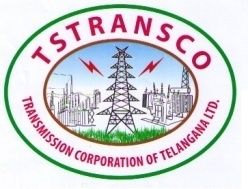 TRANSMISSION CORPORATION OF TELANGANA LIMITEDWebsite: transco.telangana.gov.in     CIN:U40102TS2014SGC094248                                          ABSTRACTSl.No.ProgramPeriodDuration1.Travel from Hyderabad to Switzerland.22.05.2018 to 23.05.2018Two days2.Inspection at M/s Brugg Kable AG, Switzerland. 24.05.2018  to 27.05.2018Four days3.Travel from Switzerland to Hyderabad 28.05.2018  to 29.05.2018Two daysSl.NoDetailsAmount of expenditureTotal1.D.A for 4 days during journey from Hyderabad to Switzerland and Switzerland to Hyderabad @ $100 per day   (as per Govt. circular memo dt.09.02.2012).$ 100 x 67.52 x 4 days x 254,016.002.25% of the daily allowance rates of $ 100 per day at Switzerland for 4 days (since all the expenses are borne by the supplier) (as per the G.O.Ms.No.124, dt.31.08.2000).$ 25 x 67.52 x 4 days x 213,504.003.Equipment Allowance(As per G.O.Ms.No.201, dt.17.07.1991)625x21250.00Dollar rate Rs. 67.52/dollar as on 15.05.2018Dollar rate Rs. 67.52/dollar as on 15.05.2018Total:68,770.00In addition to the above, the other allowances such as Pass port charges, Air Port tax, insurance & Health Certificate, the Officials entitled to claim the actual expenditure incurred by them as reimbursementIn addition to the above, the other allowances such as Pass port charges, Air Port tax, insurance & Health Certificate, the Officials entitled to claim the actual expenditure incurred by them as reimbursementIn addition to the above, the other allowances such as Pass port charges, Air Port tax, insurance & Health Certificate, the Officials entitled to claim the actual expenditure incurred by them as reimbursementIn addition to the above, the other allowances such as Pass port charges, Air Port tax, insurance & Health Certificate, the Officials entitled to claim the actual expenditure incurred by them as reimbursement